DECLARATION of IPCA individual membership(Декларация индивидуального членства в IPCA)I 	 declare that I have become (Name and Surname / Имя и Фамилия) acquainted with the IPCA Statutes and I know the rights and duties of the IPCA individual member and I pledge to comply with them. Address of link to the IPCA Statutes: https://ipcachess.org/about-us/ipca-statutes/ Заявляю, что я ознакомился с Уставом IPCA и мне известные права и обязанности индивидуального члена IPCA (по указанной выше ссылке) и обязуюсь их выполнять. I agree to the processing of my personal data only for the statutory purposes of the IPCA. Я даю согласие на обработку моих личных данных, только для уставных целей IPCA. Locality and date (Местность и дата) 				Signature (Подпись) Please send the completed declaration to the IPCA Presidential Council (only in PDF format) on email address: admin@ipcachess.org Отправьте, пожалуйста, заполненную декларацию в Президентский Совет IPCA (только в формате PDF), по указанной выше почте. 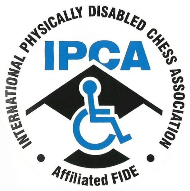 Application for individual membershipin the International Physically Disabled Chess Association (IPCA)Заявление для индивидуального членствав Международной Ассоциации Шахматистов с Физической Инвалидностью (IPCA)(Следует заполнить на латинском алфавите)Application for individual membershipin the International Physically Disabled Chess Association (IPCA)Заявление для индивидуального членствав Международной Ассоциации Шахматистов с Физической Инвалидностью (IPCA)(Следует заполнить на латинском алфавите)Application for individual membershipin the International Physically Disabled Chess Association (IPCA)Заявление для индивидуального членствав Международной Ассоциации Шахматистов с Физической Инвалидностью (IPCA)(Следует заполнить на латинском алфавите)Application for individual membershipin the International Physically Disabled Chess Association (IPCA)Заявление для индивидуального членствав Международной Ассоциации Шахматистов с Физической Инвалидностью (IPCA)(Следует заполнить на латинском алфавите)1. IPCA ordinary member (Physically disabled chess player)Обычный член IPCA (Шахматист-инвалид с ПОДА)IPCA ordinary member (Physically disabled chess player)Обычный член IPCA (Шахматист-инвалид с ПОДА)IPCA ordinary member (Physically disabled chess player)Обычный член IPCA (Шахматист-инвалид с ПОДА)IPCA ordinary member (Physically disabled chess player)Обычный член IPCA (Шахматист-инвалид с ПОДА)2. IPCA honorary member (Attendant of physically disabled chess player or person helping for disabled chess players from IPCA) / Почетный член IPCA (Сопровождающий шахматиста с ПОДА или лицо, оказывающее помощь шахматистам-инвалидам из IPCA)IPCA honorary member (Attendant of physically disabled chess player or person helping for disabled chess players from IPCA) / Почетный член IPCA (Сопровождающий шахматиста с ПОДА или лицо, оказывающее помощь шахматистам-инвалидам из IPCA)IPCA honorary member (Attendant of physically disabled chess player or person helping for disabled chess players from IPCA) / Почетный член IPCA (Сопровождающий шахматиста с ПОДА или лицо, оказывающее помощь шахматистам-инвалидам из IPCA)IPCA honorary member (Attendant of physically disabled chess player or person helping for disabled chess players from IPCA) / Почетный член IPCA (Сопровождающий шахматиста с ПОДА или лицо, оказывающее помощь шахматистам-инвалидам из IPCA)Country:Страна:FIDE ID:Surname, Name(s) (As in FIDE List): Фамилия, Имя(Имена) (Как в Списке FIDE):Surname, Name(s) (As in FIDE List): Фамилия, Имя(Имена) (Как в Списке FIDE):Degree or group (and %) of disability: Степень или группа (и %) инвалидности:Degree or group (and %) of disability: Степень или группа (и %) инвалидности:Date and place of birth: Дата и место рождения:Date and place of birth: Дата и место рождения:Home address: Домашний адрес:Home address: Домашний адрес:E-mail:E-mail:Phone:Phone: